هوالعلیم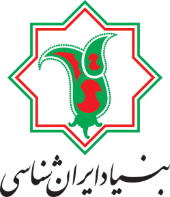 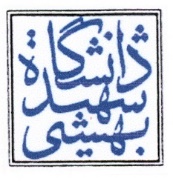 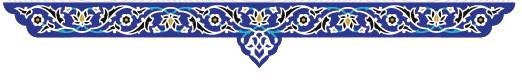 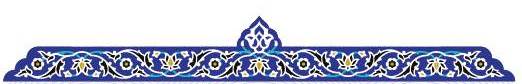 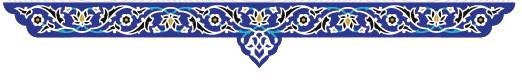 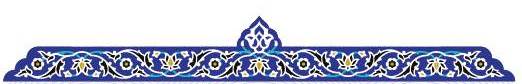 فرم پیشنهاد موضوع پایان‌نامه، استاد راهنما و مشاور  ‏ به نام خدامدیر محترم گروه ایران‌شناسی با سلام و احترام اینجانب .............................. دانشجوی دورۀ کارشناسی ارشد رشته ایران‌شناسی گرایش ................................ با شماره دانشجويي  .............................................. پس از بررسی اولیه پیشینة تحقیق، مایلم موضوع پایان‌نامة خود را در یکی از عناوین پیشنهادی ذیل به ترتیب اولویت،  ارایه نمایم: عنوان اول: 					عنوان دوم:						عنوان سوم: 						استاد راهنمای پیشنهادی اینجانب، سرکار خانم ..... / جناب آقای دکتر  ......... هستند. همچنین پیشنهاد می‌شود سرکار خانم ..... / جناب آقای دکتر  ..... مشاوره پایان‌نامه اینجانب را بر عهده داشته باشند. مذاکره مقدماتی با استاد راهما و مشاور پیشنهادی انجام شده است.       						                                                                                                                                                                امضـاء:									       تاریـخ:نام و نام خانوادگی و نشانی پست الکترونیکی استاد راهنما:رشتة یا حوزة تخصصي استاد راهنما :نام و نام خانوادگی و نشانی پست الکترونیکی استاد مشاور: رشتة یا حوزة تخصصي استاد مشاور:دلایل ضرورت انتخاب استاد مشاور با شرح مختصر موضوع پايان‌نامه و تبيين ماهيت بينارشته‌اي آن: ..........................................................................................................................................................................................................................................................................................................................................................................................................................................................................................................................................................................................................................................................................................................................................................................................................................................................................................................................................................................................................................................................................................................................................................................................................................................................................................................................................دلایل ضرورت انتخاب استاد مشاور با شرح مختصر موضوع پايان‌نامه و تبيين ماهيت بينارشته‌اي آن: ..........................................................................................................................................................................................................................................................................................................................................................................................................................................................................................................................................................................................................................................................................................................................................................................................................................................................................................................................................................................................................................................................................................................................................................................................................................................................................................................................................میزان همكاري استاد مشاور در راهنمایی پایان‌نامه (به درصد):                                                                                            نام و نام خانوادگي استاد راهنما:                                                                                          تاريخ:                           امضا:میزان همكاري استاد مشاور در راهنمایی پایان‌نامه (به درصد):                                                                                            نام و نام خانوادگي استاد راهنما:                                                                                          تاريخ:                           امضا:نتیجه بررسی مقدماتی موضوع با استاد راهنمای پیشنهادی:  ..........................................................................................................................................................................................................................................................................................................................................................................................................................................................................................................................................................................................................................................................................................................................................................................................................................................................................................................................................................................................................................................................................................................................................................................................................................................................................................................................................                                                                             نام و نام خانوادگی استاد راهنما:                                                                   تاریخ:                                                                  امضا:نتیجه بررسی  تخصصی موضوع در گروه و تعیین ارتباط موضوع با برنامة پژوهشی بنیاد:....................................................................................................................................................................................................................................................................................................................................................................................................................................................................................................................................................................................................................................................................................................................................................................................................................................................................................................................................................................................................................................................................................................................................................................................................................................................................................................................................................................................................................................................................................................................................................................................................................................................................................................................................................................................................................................................................................................................................................................................................................................................................................................................................................................................................................................................................................................................................................................................................................................................................................................................................................................................................................................................................................                                                                                   نام و نام خانوادگی مدیر گروه:                                                                   تاریخ:                                                                  امضا:   نتیجه بررسی تخصصی موضوع در شورای تحصیلات تکمیلی:موضوع و عنوان پایان نامه و استاد راهنما/ مشاور در جلسة شمارة                  مورخ                          شوراي تحصيلات تكميلي بنياد ايران شناسي بررسي شد و عنوان پایان نامه و اسامی استاد راهنما/ مشاور به شرح ذیل  به تصویب رسید . موضوع و عنوان پایان نامه و استاد راهنما/ مشاور در جلسة شمارة                  مورخ                          شوراي تحصيلات تكميلي بنياد ايران شناسي بررسي شد و عنوان پایان نامه و اسامی استاد راهنما/ مشاور به شرح یادشده، به تصویب نرسید . اصلاحات لازم به شرح ذیل است:......................................................................................................................................................................................................................................................................................................................................................................................................................................................................................................................................................................................................................................................................................................................................................................................................................................................................................................................................................................................................................................................................................................................................................................................................................................................................................................................................................................................................................................................................................................................................................................................................................................................................................................................................................................................................................................................................................................................................................................................................................................................................................................................................................................................................................................                                                                   نام و نام خانوادگي مدير تحصيلات تكميلي                                                         تاريخ:                         امضا:نتیجه بررسی مقدماتی موضوع با استاد راهنمای پیشنهادی:  ..........................................................................................................................................................................................................................................................................................................................................................................................................................................................................................................................................................................................................................................................................................................................................................................................................................................................................................................................................................................................................................................................................................................................................................................................................................................................................................................................................                                                                             نام و نام خانوادگی استاد راهنما:                                                                   تاریخ:                                                                  امضا:نتیجه بررسی  تخصصی موضوع در گروه و تعیین ارتباط موضوع با برنامة پژوهشی بنیاد:....................................................................................................................................................................................................................................................................................................................................................................................................................................................................................................................................................................................................................................................................................................................................................................................................................................................................................................................................................................................................................................................................................................................................................................................................................................................................................................................................................................................................................................................................................................................................................................................................................................................................................................................................................................................................................................................................................................................................................................................................................................................................................................................................................................................................................................................................................................................................................................................................................................................................................................................................................................................................................................................................................                                                                                   نام و نام خانوادگی مدیر گروه:                                                                   تاریخ:                                                                  امضا:   نتیجه بررسی تخصصی موضوع در شورای تحصیلات تکمیلی:موضوع و عنوان پایان نامه و استاد راهنما/ مشاور در جلسة شمارة                  مورخ                          شوراي تحصيلات تكميلي بنياد ايران شناسي بررسي شد و عنوان پایان نامه و اسامی استاد راهنما/ مشاور به شرح ذیل  به تصویب رسید . موضوع و عنوان پایان نامه و استاد راهنما/ مشاور در جلسة شمارة                  مورخ                          شوراي تحصيلات تكميلي بنياد ايران شناسي بررسي شد و عنوان پایان نامه و اسامی استاد راهنما/ مشاور به شرح یادشده، به تصویب نرسید . اصلاحات لازم به شرح ذیل است:......................................................................................................................................................................................................................................................................................................................................................................................................................................................................................................................................................................................................................................................................................................................................................................................................................................................................................................................................................................................................................................................................................................................................................................................................................................................................................................................................................................................................................................................................................................................................................................................................................................................................................................................................................................................................................................................................................................................................................................................................................................................................................................................................................................................................................................                                                                   نام و نام خانوادگي مدير تحصيلات تكميلي                                                         تاريخ:                         امضا: